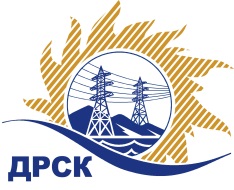 Акционерное Общество«Дальневосточная распределительная сетевая  компания»ПРОТОКОЛ ПЕРЕТОРЖКИСПОСОБ И ПРЕДМЕТ ЗАКУПКИ: открытый электронный запрос предложений № 761665 на право заключения Договора на выполнение работ «Капремонт ВЛ-0,4 кВ с.Н-Ильиновка, с.Коршуновка, с.Поярково от ТП № 10, с.Поярково от ТП № 23, с.Панино» для нужд филиала АО «ДРСК» «Амурские электрические сети» (закупка 43 раздела 1.1. ГКПЗ 2017 г.).Плановая стоимость: 11 482 000,00 руб., без учета НДС;   13 548 760,00 руб., с учетом НДС.ПРИСУТСТВОВАЛИ: постоянно действующая Закупочная комиссия 2-го уровня Информация о результатах вскрытия конвертов:В адрес Организатора закупки поступило 4 (четыре) заявки на участие в  процедуре переторжки.Вскрытие конвертов было осуществлено в электронном сейфе Организатора закупки на Торговой площадке Системы www.b2b-energo.ru. автоматически.Дата и время начала процедуры вскрытия конвертов с предложениями на участие в закупке: 15:00 часов благовещенского времени 16.02.2017 г Место проведения процедуры вскрытия конвертов с предложениями на участие в закупке: Торговая площадка Системы www.b2b-energo.ru.Ответственный секретарь Закупочной комиссии 2 уровня  		                                                                М.Г.ЕлисееваЧувашова О.В.(416-2) 397-242№ 288/УР-Пг. Благовещенск16 марта 2017 г.№п/пНаименование Участника закупки и его адресОбщая цена заявки до переторжки, руб. Общая цена заявки после переторжки, руб. ООО "ЭНЕРГОСИСТЕМА АМУР" (675000, Россия, Амурская область, г. Благовещенск, ул. Красноармейская, д. 102, литер А)12 586 798,04 руб. (цена без НДС: 10 666 778,00 руб.)Заявка не поступила2.ООО "ЭТК Энерготранс" (680054, г. Хабаровск, ул. Трехгорная 8)12 600 377,00 руб. (цена без НДС: 10 678 285,59 руб.)Заявка не поступила3.ООО "АСЭСС" ((Амурская область, г. Благовещенск) ул. 50 лет Октября 228)13 190 235,88 руб. (цена без НДС: 11 178 166,00 руб.)11 081 489,74 руб. (цена без НДС: 9 391 093,00 руб.)4.ООО "Электросервис" (ЕАО г. Биробиджан ул Миллера 8б)13 452 000,00 руб. (цена без НДС: 11 400 000,00 руб.)11 386 078,42 руб. (цена без НДС: 9 649 219,00 руб.)5.ООО "Спецсети" (675000, Россия, Амурская обл., г. Благовещенск, ул. Горького, д. 300, оф. 35)13 488 493,86 руб. (цена без НДС: 11 430 927,00 руб.)11 172 029,96 руб. (цена без НДС: 9 467 822,00 руб.)6.ООО "ЭНЕРГОСПЕЦСТРОЙ" (676244, Россия, Амурская обл., г. Зея, мкр. Светлый, д. 57, кв. 37)13 542 780,94 руб. (цена без НДС: 11 476 933,00 руб.)Заявка не поступила7ООО "СтройАльянс" (675000, Россия, Амурская обл., г. Благовещенск, ул. Ленина, д. 196, корп. А, оф. 17)13 548 760,00 руб. (цена без НДС: 11 482 000,00 руб.)11 516 446,00 руб. (цена без НДС: 9 759 700,00 руб.)